SORUMLULUKLAREtik kurallara uygun davranışlarda bulunmak,  görevlerini yerine getirmek.Mevzuatı takip etmek, değişiklikler hakkında Başkanlığa bilgi vererek ilgili iş ve işlemleri yerine getirmek.Görevi ile ilgili tüm faaliyetlerini mevcut iç kontrol sisteminin tanım ve düzenlemelerine uygun olarak yürütülmesini sağlamak.Yapacağı iş ve işlemleri,  şeffaflık, hesap verebilirlik ve katılımcılık anlayışı içerisinde ve kamu kaynaklarını verimli kullanılacak biçimde yerine getirmek.İŞ ÇIKTISI: Sorumlulukları içerisinde yapılan iş ve işlemlere ilişkin sunulmaya hazır, kontrol edilmiş ve paraflanmış her türlü yazı, liste, onay, form, rapor, dosya vb.İLETİŞİM İÇERİSİNDE OLUNAN BİRİMLER: Üniversitenin tüm idari ve akademik birimleri.Görev Tanımını                                                                                                                      Hazırlayan :                                                                                                                            Tarih :                                             Onaylayan :                                                          imza :                                                        Tarih :Görevli personel :                                               imza :                                                        Tarih :T.C.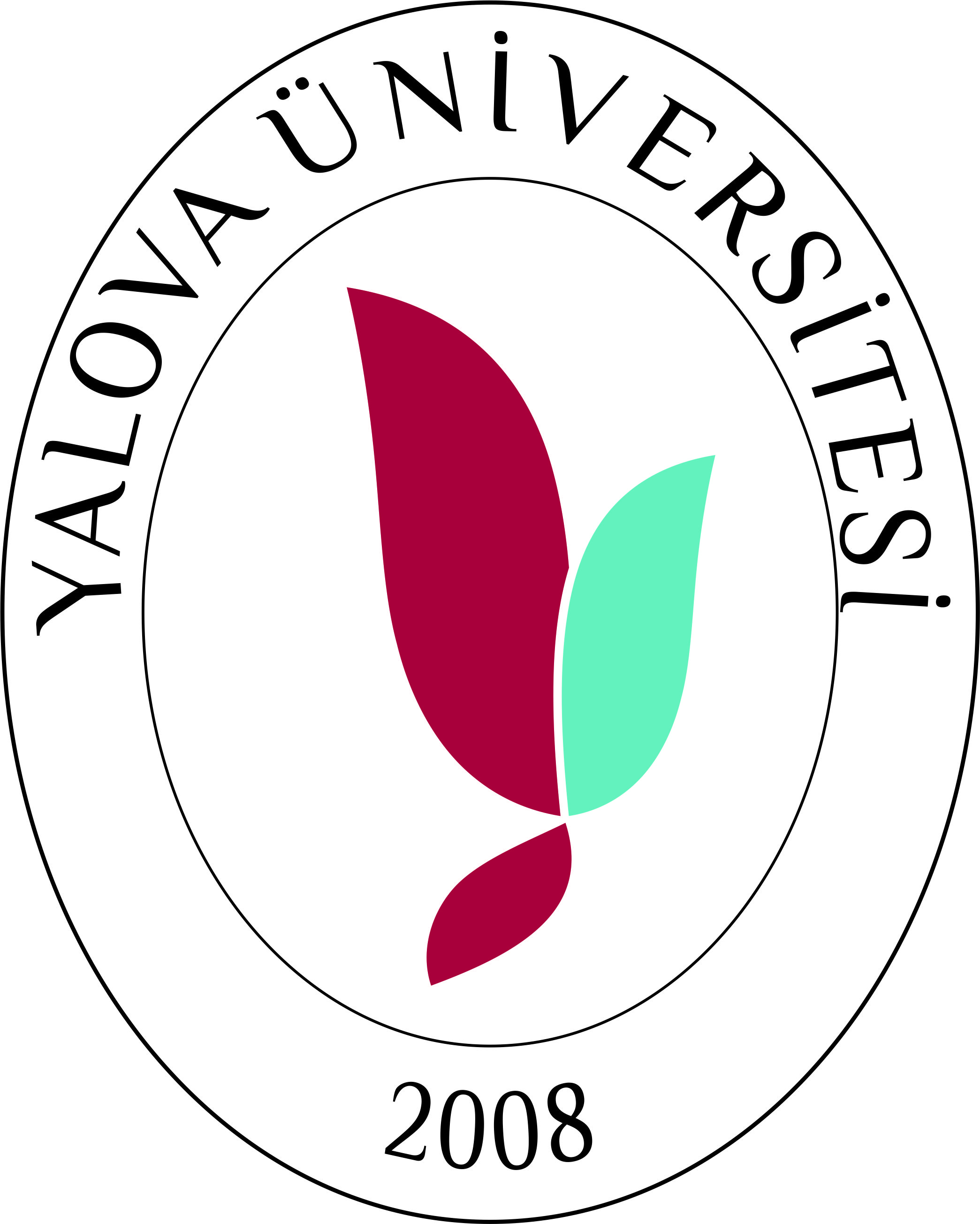 YALOVA ÜNİVERSİTESİÖĞRENCİ İŞLERİ DAİRE BAŞKANLIĞIGÖREV TANIM FORMUBİRİMİ:ÖĞRENCİ İŞLERİ DAİRE BAŞKANLIĞIALT BİRİM: YAZI İŞLERİ  ŞUBE MÜDÜRLÜĞÜGÖREV ADI: YAZI VE DESTEK İŞLERİ GÖREVLİSİ 2GÖREVLERBurslarla ilgili tüm yazışmaları yapmak ve öğrencilere yardımcı olmakÖğrencilerin stajları ile ilgili yazışmaları yapmak ve ilgili staj kontenjanlarını hazırlamak,ÖSYM kontenjanlarını hazırlamak,Dikey geçiş kontenjanlarını hazırlamak,Daire Başkanı ve/veya birim amiri tarafından verilen diğer görevleri yapmaktır.YetkinliklerYetkinliklerYetkinliklerTEMEL	      TEKNİK                                                       YÖNETSELTEMEL	      TEKNİK                                                       YÖNETSELTEMEL	      TEKNİK                                                       YÖNETSELİş ahlakı ve güvenilirlikEkip/Takım çalışmasıGelişime ve değişime yatkınlıkMevzuata uyma ve hesap verebilirlikMuhakemeSonuç odaklıSorun çözebilmeSitemli çalışmaİşlem gerçekleştirme ve kontrol
Rapor hazırlamaResmi yazışma